DonnerstagsNeuenhausHausaufgabenbetreuung13.20 – 14.05 Uhr, Raum A3.17Robotik für Einsteiger (Jg. 4-7) (14tägig)Herr Freese13.20-14.50 Uhr, PC-Raum1. Treffen am 23.08.18, PC-RaumTeilnehmerzahl begrenztLese- und Spieleclub (Jg. 5-7),(14tägig)Frau Klefing13.20 – 14.50 Uhr, Mediathek1.Treffen am 23.08.18„Schüler experimentieren“ und „Jugend forscht“ (Jg. 7-10)(14-tägig)Herr Rademaker13.20-14.50 Uhr2.06 RaumHolz-AG (Jg. 7-9)(14-tägig)Herr Kemme          7. Stunde1. Treffen am 23.08.18 um 13.20 UhrTeilnehmerzahl begrenztKunstraum K2UelsenHausaufgabenbetreuung13.20 – 14.05 Uhr, Besprechungsraum gegenüber dem LehrerzimmerFreitagsNeuenhausHausaufgabenbetreuungNicht erteiltUelsenHausaufgabenbetreuungNicht erteiltBigband (Jg. 7, nach Absprache auch Jg. 6))Herr Herbers1.Treffen am 24.08.18 um 13.30 Uhr. Bühne, MusikraumKunst- und Mappen-AG (Jg. 8-12)Frau BalderhaarSamstag, 10.00-13.00 UhrErste Termine: 15.09., 22.09, 29.09. Weitere Termine nach AbspracheOrt: Kunstverein, Hauptstr. 37, NHSAußerdem könnt ihr auch an vielen AGs der Wilhelm-Staehle Schule Neuenhaus teilnehmen. Das AG Angebot findet ihr auf der Homepage der HRS.Alle SchülerInnen aus Uelsen sind herzlich zu allen AGs in Neuenhaus eingeladen und umgekehrt! Busse sind kostenlos.Die unverbindliche Schnupperwoche für alle AGs des LMGs findet vom 20.-24.08.18 statt.Die Anmeldung zur Hausaufgabenbetreuung und/oder zu den AGs erfolgt bis zum 24.08.18 auf den ausgeteilten Anmeldebögen für die Jahrgänge 5-8 und auf Aushängen im Forum für die Jahrgänge 9-12.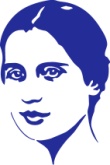 LISE MEITNER GYMNASIUMNEUENHAUS  UELSENAG-AngebotSchuljahr 2018/191. HalbjahrMontagsNeuenhausHausaufgabenbetreuung13.20 – 14.05 Uhr, Raum A 3.17Japan AG (Jg. 4-5)Herr Hiller            14.05-14.50 Uhr1.Treffen 20.08. 14.05 Uhr,  LehrerzimmerA3.17Percussion-AG ( Jg. 5-7)Frau Teepker16.10-16.55 Uhr ; MU11. Treffen am 20.08.18, 16.10 Uhr, PausenhalleStep-Aerobic (Jg. 5-7)Frau Teepker17.00-17.45 Uhr, Neubau1. Treffen am 20.08.18, 17.00 Uhr, PausenhalleMediatheks-AG (ab Jg. 8)Frau Klefing13.20-14.50 Uhr, Mediathek1.Treffen am 20.08.18Robotik AG fürFortgeschrittene /Wettbewerbe (Jg. 6-10)Herr Freese13.20- 14.50 Uhr , 1. Treffen: 27.08.18 C-Gebäude, 2. Stock, Raum hinten rechtsMedienscouts (Jg. 8-9)Frau Lüken, Herr Hiller13.20-14.05 Uhr, MediathekTeilnehmerkreis geschlossenStreicherorchester (Jg. 6-8)Frau Neumann13.20 – 14.20 Uhr, MU3, 1. Treffen am 27.08.18Sinfonieorchester (Jg. 9-12)Frau Neumann1.Treffen am 27.08.18 von15.00-16.00 Uhr, MU3Cambridge Advanced-Sprachenzertifikat(Jg. 10-12)Frau Mack9. Std., Raum A 3.13, 1. Treffen am 13.08.18UelsenHausaufgabenbetreuung13.20 – 14.05 Uhr, Besprechungsraum gegenüber dem LehrerzimmerDienstagsNeuenhausHausaufgabenbetreuung13.20 – 14.05 Uhr, Raum A 3.17Instrumental-AG (Musikschule)MusikräumeJg. 5/6Teilnehmerkreis geschlossenSchulsanitätsdienst (Jg. 8-12), (14tägig)Herr Alsmeier13.20 – 14.05 Uhr1. Treffen am 22.08.18 vor dem SanitätsraumDie AG kann auch auf Donnerstag verschoben werden.Internationales Schulprojekt „Elastic: „Aufstieg und Niedergang der Textilindustrie“ (Jg. 10-12)Frau Mack1.Treffen am 22.08.18, 2. gr. Pause, HörsaalWeitere Termine nach Absprache!Schulchor (Jg. 9-12)Herr Peitzmeier15.00-15.45 Uhr, MU3, 1. Probe am Di, 28.08.18, 15.00 Uhr UelsenHausaufgabenbetreuung13.20 – 14.05 Uhr, Besprechungsraum gegenüber dem LehrerzimmerMittwochsNeuenhausHausaufgabenbetreuung13.20 – 14.05 Uhr, Raum A 3.17Theater AG „Spectaculix“ (Jg. 4-7)Frau Hahn14.10-15.40 Uhr1.Treffen am 22.08.18, 14.10 Uhr , Ort: Aula„Meitners Bühnenfreu(n)de“ (Jg. 8-11)Frau Hahn               16.00-17.30 Uhr1. Treffen am 22.08.18 um 16.00 Uhr, Ort: AulaAG für Ton- und Bühnentechnik (Jg. 9)Herr Herbers & Herr Hensen9./10. Std. und n. Vereinbarung1. Treffen am 22.08.18,  15.30 Uhr, ForumKanu-AG ( Jg. 6-10)Herr Müller13.20-14.50 Uhr1. Treffen am 22.08.18 am Bootshaus, DinkelJapanese-Activity (Jg. 6-10)Miss Mariko Abe13.20-14.05 Uhr, 1. Treffen am 22.08.18, A1.07Die AG kann auch auf Donnerstag verschoben werden.UelsenHausaufgabenbetreuung13.20 – 14.05 Uhr, Besprechungsraum gegenüber dem LehrerzimmerInstrumental-AG (Musikschule)Jg. 5/6Teilnehmerkreis geschlossen